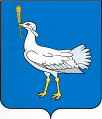 РОССИЙСКАЯ ФЕДЕРАЦИЯМУНИЦИПАЛЬНЫЙ  РАЙОН    БОЛЬШЕГЛУШИЦКИЙ  САМАРСКОЙ  ОБЛАСТИ       АДМИНИСТРАЦИЯ  СЕЛЬСКОГО  ПОСЕЛЕНИЯ    БОЛЬШАЯ ДЕРГУНОВКА______________________________ПОСТАНОВЛЕНИЕот  24 апреля   2018г. № 52О присвоении адреса земельному участку в посёлке Пробуждение.В соответствии с нормами Федерального закона  №1 31-ФЗ от 06.10.2003г. «Об общих принципах организации местного самоуправления в Российской Федерации», Устава сельского поселения Большая Дергуновка муниципального района Большеглушицкий Самарской области, Постановлением главы сельского поселения Большая Дергуновка муниципального района Большеглушицкий Самарской области от 15 апреля 2013г. №16 «Об утверждении адресного плана посёлка Пробуждение муниципального района Большеглушицкий Самарской области»ПОСТАНОВЛЯЮ:1.Земельному участку площадью 811626 кв.м. с основным видом разрешенного использования – зона сенокошения, выпаса сельскохозяйственных животных присвоить адрес: Самарская область, Большеглушицкий район, севернее пос. Пробуждение. Настоящее постановление вступает в силу со дня его принятия.Глава сельского поселения                                     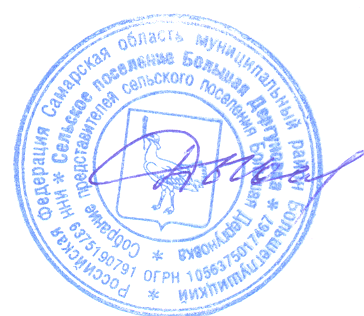 Большая Дергуновкамуниципального района БольшеглушицкийСамарской области                                                                    В.И. Дыхно